BAB IIIMETODE PENELITIAN3.1 	Metode Penelitian yang Digunakan3.1.1	Pendekatan PenelitianPenelitian pada dasarnya untuk menunjukkan kebenaran dan pemecahan masalah atas apa yang diteliti untuk mencapai tujuan. Adapun pendekatan penelitian yang digunakan oleh penulis adalah metode penelitian deskriptif dan assosiatif.Menurut Sugiyono (2015):“Penelitian deskriptif adalah penelitian yang dilakukan untuk mengetahui keberadaan variabel mandiri, baik hanya pada satu variabel atau lebih tanpa membuat perbandingan atau menghubungkan dengan variabel lainnya (variabel mandiri adalah variabel yang berdiri sendiri, bukan variabel independen, karena kalau variabel independen selalu dipasangkan dengan variabel dependen.” Dalam penelitian ini, metode deskriptif menjelaskan tentang budaya organisasi, struktur organisasi, kualitas sistem informasi akuntansi, dan kualitas informasi akuntansi. Data yang dibutuhkan adalah data yang sesuai dengan masalah-masalah yang ada dan sesuai dengan tujuan penelitian, sehingga data tersebut akan dikumpulkan, dianalisis dan diproses lebih lanjut sesuai dengan teori-teori yang telah dipelajari, untuk kemudian ditarik kesimpulan.Menurut Sugiyono (2012):“Penelitian asosiatif merupakan penelitian yang bertujuan untuk mengetahui hubungan dua variabel atau lebih. Dalam penelitian ini akan dibangun suatu teori yang dapat berfungsi untuk menjelaskan, meramalkan, dan mengontrol suatu gejala.”Dalam penelitian ini analisis asosiatif digunakan untuk mengetahui ada tidaknya pengaruh budaya organisasi dan struktur organisasi terhadap kualitas sistem informasi akuntansi dan dampaknya terhadap kualitas informasi akuntansi. Sedangkan penelitian yang digunakan oleh penulis adalah penelitian kuantitatif, yaitu penelitian yang datanya diperoleh dan dianalisis melalui pengumpulan data, penafsiran terhadap data tersebut dan penampilan dari hasilnya.Menurut Sugiyono (2013): “Penelitian kuantitatif merupakan metode penelitian yang berlandaskan pada filsafat positivisme, digunakan untuk meneliti pada populasi atau sampel tertentu, teknik pengambilan sampel pada umumnya dilakukan secara random, pengumpulan data menggunakan instrumen penelitian, analisis data bersifat kuantitatif/statistik dengan tujuan untuk menguji hipotesis yang telah ditetapkan. Pendekatan kuatitatif digunakan oleh peneliti untuk mengukur atau menguji dan sehingga menghasilkan jawaban identifikasi masalah yang diukur atau diuji dengan alat uji kuantitatif.”3.2	Objek Penelitian Objek penelitian merupakan sesuatu yang menjadi perhatian dalam suatu penelitian, objek penelitian ini menjadi sasaran dalam penelitian untuk mendapatkan jawaban ataupun solusi dari permasalahan yang terjadi. Adapun pengertian objek penelitian menurut Sugiyono (2016) adalah: “…suatu atribut atau sifat atau nilai dari orang, obyek atau kegiatan yang mempunyai variasi tertentu yang ditetapkan oleh peneliti untuk dipelajari dan kemudian ditarik kesimpulannya.”Dalam penelitian ini yang menjadi objek penelitian yaitu budaya organisasi, struktur organisasi, kualitas sistem informasi akuntansi dan kualitas informasi akuntansi.3.3	Unit Analisis dan Unit Obeservasi3.3.1	Unit AnalisisDalam penelitian ini yang menjadi unit penelitian adalah perusahaan atau institusi. Unit analisis dalam penelitian ini adalah perusahaan perbankan di Kota Bandung.3.3.2	Unit Observasi Dalam penelitian ini unit observasinya adalah manajer yang menggunakan sistem informasi akuntansi pada perushaaan perbankaan di Kota Bandung. 3.4	Definisi Variabel dan Pengukurannya Menurut Sugiyono (2016), variabel penelitian adalah: “…segala sesuatu yang berbentuk apa saja yang ditetapkan oleh peneliti untuk dipelajari sehingga diperoleh informasi tentang hal tersebut, kemudian ditarik kesimpulannya.”Dalam penelitian ini variabel yang digunakan terdiri atas 3 (tiga) macam variabel, yaitu variabel independen, variabel intervening, dan variabel dependen.3.4.1	Variabel Independen Menurut Sugiyono (2018), variabel independen adalah: “…variabel yang mempengaruhi atau yang menjadi sebab perubahannya atau timbulnya variabel dependen (terikat).” Variabel independen dalam penelitian ini diantaranya:Budaya Organisasi (X1)Menurut Robbins dan Judge (2013), definisi budaya organisasi adalah: “…a system of shared meaning held by members that distinguishes the organization from other organizations.” Pernyataan tersebut dapat diartikan bahwa budaya organisasi adalah sistem makna bersama yang diselenggarakan oleh anggota yang membedakan organisasi dari organisasi lain.Adapun dimensi yang penulis gunakan untuk mengukur variabel ini adalah dimensi yang dikemukakan oleh Robbins dan Judge (2013), yaitu:Innovation and risk taking (Inovasi dan keberanian mengambil risiko)Attention to detail (Perhatian Terhadap Detil)Outcome orientation (Berorientasi Kepada Hasil) People orientation (Berorientasi Kepada Manusia) Team orientation (Berorientasi Tim) Aggressiveness (Agresifitas) Stability (Stabilitas) Struktur Organisasi (X2)Menurut Robbins dan Judge (2013), definisi struktur organisasi adalah sebagai berikut: “…how job tasks are formally divided, grouped, and coordinated.” Definisi di atas dapat diartikan bahwa struktur organisasi menjelaskan bagaimana tugas pekerjaan secara formal dibagi, dikelompokkan dan dikoordinasikan.Adapun dimensi yang penulis gunakan untuk mengukur variabel ini adalah dimensi yang dikemukakan oleh Robbins dan Judge (2013), yaitu:Work Specialization (Spesialisasi Kerja)Departmentalization (Departementalisasi)Chain of Command (Rantai Komando)Span of Control (Rentang Kendali)Centralization and Decentralization (Sentralisasi dan Desentralisasi)Formalization (Formalisasi)3.4.2	Variabel Intervening Menurut Sugiyono (2013) variabel intervening adalah: “...variabel yang secara teoritis mempengaruhi hubungan antara variabel independen dengan dependen.” Dalam penelitian ini variabel intervening (Y) yang diteliti adalah kualitas sistem informasi akuntansi.Menurut Heidmann (2008), sistem yang berkualitas apabila memiliki ciri-ciri seperti integrasi, fleksibel, mudah diakses, formalisasi, dan memiliki kekayaan media.Adapun dimensi yang penulis gunakan untuk mengukur variabel ini adalah dimensi yang dikemukakan oleh Heidmann (2008), yaitu: Integration (Integrasi)Flexibility (Fleksibilitas)Accessibility (Aksesibilitas)Formalization (Formalisasi)Media Richness (Kekayaan Media)3.4.3	Variabel Dependen Menurut Sugiyono (2016), variabel dependen adalah: “…variabel yang dipengaruhi atau yang menjadi akibat, karena adanya variabel bebas.” Dalam penelitian ini variabel dependen (Z) yang diteliti adalah kualitas informasi akuntansi.Menurut Heidmann (2008), informasi yang berkualitas apabila memiliki ciri-ciri seperti cakupan, tepat waktu, format, dan akurat.Adapun dimensi yang penulis gunakan untuk mengukur variabel ini adalah dimensi yang dikemukakan oleh Heidmann (2008), yaitu:Scope (Cakupan) Timeliness (Tepat waktu)Format (Format)Accuracy (Akurasi)3.5 	Operasionalisasi VariabelOperasionalisasi variabel diperlukan untuk menentukan jenis dan indikator dari variabel-variabel yang digunakan dalam penelitian. Selain itu, proses ini juga dimaksudkan untuk menentukan skala pengukuran dari masing-masing variabel sehingga pengujian hipotesis dengan menggunakan alat bantu statistik dapat dilakukan dengan benar.Adapun opersionalisasi variabel dalam penelitian ini adalah sebagai berikut:Tabel 3.1Operasionalisasi VariabelVariabel Independen: Budaya Organisasi (X1)Tabel 3.2Operasionalisasi VariabelVariabel Independen: Struktur Organisasi (X2)Tabel 3.3Operasionalisasi VariabelVariabel Intervening: Kualitas Sistem Informasi Akuntansi (Y)Tabel 3.4Operasionalisasi VariabelVariabel Dependen: Kualitas Informasi Akuntansi (Z)3.6	Populasi Penelitian Menurut Sugiyono (2016) populasi adalah: “…wilayah generalisasi yang terdiri atas objek atau subyek yang mempunyai kualitas dan karakteristik tertentu yang diterapkan oleh peneliti untuk dipelajari dan kemudian ditarik kesimpulannya.”     	Dalam penelitian ini yang menjadi populasi adalah perusahaan perbankan konvensional dan syariah di Kota Bandung yang terdaftar di Bank Indonesia.  Tabel 3.5Populasi Penelitian3.7	Teknik Sampling dan Sampel  3.7.1	Teknik Sampling	Menurut Sugiyono (2016) terdapat dua teknik sampling yang dapat digunakan, yaitu: “Probability Sampling Probability Sampling adalah teknik pengambilan sampel yang memberikan peluang yang sama bagi setiap unsur (anggota) populasi untuk dipilih menjadi anggota sampel. Teknik ini meliputi, simple random sampling, proportionate stratifed random sampling, disproportionate stratifies random sampling, sampling area (cluser).NonProbability SamplingNonProbability Sampling adalah teknik pengambilan sampel yang tidak memberi peluang atau kesempatan sama bagi setiap unsur atau anggota populasi untuk dipilih menjadi sampel. Teknik sampel ini meliputi, sampling sistematis, kuota, aksidental, purposive, jenuh, snowball.” Dalam penelitian ini, teknik sampling yang digunakan adalah Nonprobability sampling dengan cara pengambilan sampel menggunakan teknik sampling kombinasi antara quota sampling dan accidental sampling.  Menurut Sugiyono (2001), pengertian quota sampling adalah: “Quota sampling adalah teknik untuk menentukan sampel dari populasi yang mempunyai ciri-ciri tertentu sampai jumlah (kuota) yang diinginkan.”Sedangkan pengertian accidental sampling menurut Sugiyono (2016) adalalah: “Accidental sampling adalah teknik pengambilan sampel berdasarkan kebetulan/insendetal bertemu dengan peneliti dapat digunakan sebagai sampel, bila dipandang orang yang kebetulan ditemui itu cocok sebagai sumber data.”Alasan pemilihan sampel dengan menggunakan teknik sampling kombinasi antara quota sampling dan accidental sampling adalah karena pengambilan anggota sampel dalam penelitian ini ditetapkan secara quota sampling sebanyak 50% dari jumlah populasi yaitu 60 bank, dengan demikian sampel yang terpilih yaitu 30 bank. Adapun pengambilan sampel diambil dengan accidental sampling, yaitu berdasarkan bank yang kebetulan ditemui pada saat melakukan penelitian.3.7.2	SampelMenurut Sugiyono (2011), Sampel adalah bagian dari jumlah dan karakteristik yang dimiliki oleh populasi tersebut. Pada dasarnya ukuran sampel merupakan langkah untuk menentukan besarnya jumlah sampel yang akan diambil untuk melaksanakan penelitian suatu obyek, kemudian besarnya sampel tersebut biasanya diukur secara statistika ataupun estimasi penelitian. Pengukuran sampel merupakan suatu langkah untuk menentukan besarnya sampel yang diambil dalam melaksanakan suatu penelitian. Selain itu juga diperhatikan bahwa sampel yang dipilih harus representatif, artinya segala karakteristik populasi hendaknya tercermin dalam sampel yang dipilih.  Adapun sampel yang dipilih dalam penelitian yaitu 30 perusahaan perbankan di Kota Bandung.				Tabel 3.6		Sampel Penelitian3.8 	Jenis Data dan Teknik Pengumpulan Data3.8.1 	Jenis DataSumber data yang digunakan dalam melakukan penelitian ini yaitu menggunakan data primer, seperti data kuesioner, survey dan observasi. Menurut Sugiyono (2017), mendefinisikan data primer adalah sebagai berikut: “…sumber data yang langsung memberikan data kepada pengumpul data”.3.8.2 	Teknik Pengumpulan DataMenurut Sugiyono (2016), teknik pengumpulan data adalah: “…cara-cara untuk memperoleh data dan keterangan-keterangan yang mendukung penelitian ini.”Adapun cara yang dilakukan untuk memperoleh data dan keterangan-keterangan yang mendukung penelitian ini, penulis melakukan pengumpulan data menggunakan kuisioner yaitu dengan mengajukan atau membuat daftar pertanyaan-pertanyaan yang logis berhubungan dengan masalah penelitian yaitu mengenai budaya organisasi, struktur organisasi, kualitas sistem informasi akuntansi, dan kualitas informasi akuntansi.3.9	Analisis Data Menurut Sugiyono (2017):“Analisis data merupakan kegiatan setelah data dari seluruh responden terkumpul. Kegiatan dalam analisis data adalah mengelompokan data berdasarkan variabel dan jenis responden, menstabulasi data berdasarkan variabel dari seluruh responden, menyajikan data tiap variabel yang diteliti, melakukan perhitungan untuk menguji hipotesis yang diajukan.” 3.9.1 	Analisis DeskriptifMenurut Sugiyono (2017): “Analisis deskriptif adalah statistik yang digunakan untuk menganalisis data dengan cara mendeskripsikan atau menggambarkan data yang telah terkumpul sebagaimana adanya tanpa bermaksud membuat kesimpulan yang berlaku untuk umum atau generalisasi”.Dalam metode analisis data ini penulis mengambil analisis deskriptif dengan pendekatan kuantitatif yang digunakan untuk mendapatkan gambaran secara sistematis, faktual dan akurat mengenai fakta-fakta, sifat-sifat serta hubungan mengenai indikator-indikator dalam variabel yang ada pada penelitian. Dalam kegiatan menganalisis data langkah-langkah yang penulis lakukan sebagai berikut:Menyusun operasionalisasi variabelMembuat pertanyaan atau kuesionerPenulis membuat kuesioner dalam bentuk pernyataan yang akan diberikan dan diisi oleh responden. Untuk mendapatkan tingkat tanggapan yang tinggi, pertanyaan yang diajukan singkat dan jelas serta tidak ada batasan waktu untuk mengisi setiap kuesioner.Menentukan kriteria kesimpulan untuk masing-masing variabelDalam menilai variabel budaya organisasi, variabel struktur organisasi, variabel kualitas sistem informasi akuntansi, dan variabel kualitas informasi akuntansi, maka analisis yang digunakan berdasarkan rata-rata (Mean) dari masing-masing variabel. Nilai rata-rata ini didapat dengan menjumlahkan data keseluruhan dalam setiap variabel, kemudian dibagi dengan jumlah responden. Untuk menghitung rata-rata masing-masing variabel dapat menggunakan rumus rata-rata (mean) yang dikutip oleh Sugiyono (2017) adalah sebagai berikut:Keterangan: Me 	= Mean (rata-rata) Σ 	= Epsilon (baca jumlah) n 	= Jumlah responden Xi 	= Nilai variabel ke 1 sampai ke nSetelah rata-rata dari setiap variabel didapat, kemudian dibandingkan dengan kriteria yang peneliti tentukan berdasarkan nilai terendah dan nilai tertinggi dari hasil kuesioner. Nilai terendah dan nilai tertinggi dapat menggunakan rumus:Menguji Validitas dan Uji Reliabilitas atas pertanyaan atau kuisioner yang akan diberikan kepada responden agar kuesioner yang diberikan tepat untuk menggambarkan variabel-variabel yang diteliti. Uji ValiditasMaksud dari uji validitas adalah suatu data yang dapat dipercaya kebenarannya sesuai dengan kenyataan. Validitas menurut Sugiyono (2017), “…menunjukan derajat ketepatan antara data yang sesungguhnya terjadi pada objek dengan data yang dikumpulkan oleh peneliti.” Uji validitas dalam penelitian ini digunakan analisis item yaitu mengoreksi skor tiap butir dengan skor total yang merupakan jumlah dari tiap skor butir. Skor total adalah jumlah dari semua skor pernyataan, jika skor setiap item pernyataan berkorelasi secara signifikan dengan skor total maka dapat dikatakan bahwa alat ukur itu valid. Jika ada item yang tidak memenuhi syarat, maka item tersebut tidak akan diteliti lebih lanjut. Syarat tersebut menurut Sugiyono (2017) yang harus dipenuhi yaitu harus memiliki kriteria sebagai berikut:Jika r ≥ 0,30, maka item instrumen dinyatakan valid Jika r < 0,30, maka item instrumen dinyatakan tidak validMenurut Sugiyono (2017) untuk menghitung validitas alat ukur digunakan rumus Pearson Product Moment berikut:Keterangan:	= Koefisien Korelasi∑ yi	= Jumlah Skor Total (seluruh item)∑ xi 	= Jumlah Skor Itemn 	= Jumlah RespondenApabila koefisien korelasi lebih besar atau sama dengan 0,30, maka instrumen penelitian tersebut memiliki derajat ketepatan dalam mengukur variabel penelitian dan layak digunakan dalam pengujian hipotesis penelitian. Tetapi apabila koefisien korelasi lebih kecil dari 0,30, maka instrumen penelitian tersebut tidak akan diikutsertakan dalam pengujian hipotesis atau instrumen tersebut dihilangkan dari pengukuran variabel.Uji ReliabilitasMenurut Sugiyono (2013) reliabilitas adalah “…instrumen yang bila digunakan beberapa kali untuk mengukur objek yang sama, akan menghasilkan data yang sama.”Uji reliabilitas dilakukan terhadap item pernyataan yang sudah valid, untuk mengetahui sejauh mana hasil pengukuran tetap konsisten bila dilakukan pengukuran kembali terhadap gejala yang sama. Untuk melihat reliabilitas masing-masing, instrumen yang digunakan adalah koefisien Cronbach Alpha dengan menggunakan fasilitas SPSS. Suatu instrumen dikatakan reliabel jika nilai Cronbach Alpha lebih besar. Rumus Cronbach Alpha menurut Arikunto (2014) adalah sebagai berikut:Keterangan: A	= Koefisien Reliabilitas K 	= Jumlah item reliabilitas r	= Rata-rata korelasi antar item 1 	= Bilangan konstantaMembagikan daftar kuesioerPeneliti membagikan daftar kuesioner kepada bagian-bagian yang telah ditetapkan, dengan tujuan untuk mendapatkan keakuratan informasi yang diinginkan.Mengumpulkan jawaban atas kuesionerKuesioner yang telah diisi oleh responden dikumpulkan oleh peneliti untuk dapat diolah menjadi data yang dapat diinformasikan. Memberikan skor atas jawaban responden Untuk menentukan nilai dari kuesioner penulis menggunakan skala likert. Setiap item dari kuesioner memiliki 5 jawaban dengan masing-masing nilai/skor yang berbeda untuk setiap skor untuk pertanyaan positif. Untuk lebih jelasnya berikut ini kriteria bobot penelitian dari setiap pertanyaan dalam kuesioner yang dijawab responden dapat dilihat pada pertanyaan pada tabel 3.7 dan tabel 3.8.Tabel 3.7Bobot Penilaian Kuesioner Pertanyaan PositifTabel 3.8Bobot Penilaian Kuesioner Pertanyaan NegatifMembuat tabulasi jawaban responden atas kuesioner Membandingkan total skor setiap variabel dengan kriteria variabel Atas dasar hal tersebut, maka penulis mengelompokan kriteria untuk setiap varibel dan dimensi dari variabel Budaya Organisasi (X1), Struktur Organisasi (X2), Kualitas Sistem Informasi Akuntansi (Y), dan Kualitas Informasi Akuntansi (Z) berdasarkan jumlah pernyataan yang ditanyakan pada kuesioner.Untuk kriteria dimensi dengan 2 pernyataan maka diperoleh kriterianya sebagai berikut:Nilai Tertinggi	30 x 2 x 5 	= 300Nilai Terendah	30 x 2 x 1 	= 60Interval 		 300–60 	= 48			      5Tabel 3.9Kriteria Dimensi dengan 2 Pertanyaan Untuk kriteria dimensi dengan 3 pernyataan maka diperoleh kriterianya sebagai berikut:Nilai Tertinggi	30 x 3 x 5 	= 450Nilai Terendah	30 x 3 x 1 	= 90 Interval 		450–90 	= 72			      5Tabel 3.10Kriteria Dimensi dengan 3 Pertanyaan Untuk kriteria dimensi dengan 4 pernyataan maka diperoleh kriterianya sebagai berikut:Nilai Tertinggi	30 x 4 x 5 	= 600Nilai Terendah	30 x 4 x 1 	= 120Interval 		600–120 	= 96 			      5Tabel 3.11Kriteria Dimensi dengan 4 Pertanyaan Untuk kriteria dimensi dengan 5 pernyataan maka diperoleh kriterianya sebagai berikut:Nilai Tertinggi	30 x 5 x 5 	= 750  Nilai Terendah	30 x 5 x 1 	= 150Interval 		750–150 	= 120			      5Tabel 3.12Kriteria Dimensi dengan 5 Pertanyaan Untuk kriteria dimensi dengan 6 pernyataan maka diperoleh kriterianya sebagai berikut:Nilai Tertinggi	30 x 6 x 5 	= 900Nilai Terendah	30 x 6 x 1 	= 180Interval 		900–180 	= 144			      5Tabel 3.13Kriteria Dimensi dengan 6 Pertanyaan Untuk kriteria variabel budaya organisasi diperoleh kriterianya sebagai berikut:Nilai Tertinggi	30 x 16 x 5 	= 2400 Nilai Terendah	30 x 16 x 1 	= 480Interval 		2400 – 480 	= 384			      5Tabel 3.14Kriteria Variabel Budaya OrganisasiUntuk kriteria variabel struktur orgnisasi diperoleh kriterianya sebagai berikut:Nilai Tertinggi	30 x 18 x 5	= 2700 Nilai Terendah	30 x 18 x 1 	= 540Interval 		2700–540	= 432			   5Tabel 3.15Kriteria Variabel Struktur OrganisasiUntuk kriteria variabel kualitas sistem informasi akuntansi diperoleh kriterianya sebagai berikut:Nilai Tertinggi	30 x 18 x 5	= 2700 Nilai Terendah	30 x 18 x 1 	= 540Interval 		2700–540	= 432			   5Tabel 3.16Kriteria Variabel Kualitas Sistem Informasi AkuntansiUntuk kriteria variabel kualitas informasi akuntansi diperoleh kriterianya sebagai berikut:Nilai Tertinggi	30 x 19 x 5	= 2850Nilai Terendah	30 x 19 x 1 	= 570Interval 		2850-570	= 456			      5Tabel 3.17Kriteria Variabel Kualitas Informasi AkuntansiMembuat kesimpulan setiap variabel 3.9.2 	Analisis Asosiatif 3.9.2.1 	Uji HipotesisUji Hipotesis merupakan metode pengambilan keputusan yang didasarkan dari analisis data, baik dari perusahaan yang terkontrol, maupun dari observasi tidak terkontrol. Pengujian hipotesis ini dimaksudkan untuk megetahui kebenaran dan relevansi antara variabel independen yang diusulkan terhadap variabel dependen serta untuk mengetahui kuat lemahnya pengaruh masing-masing variabel independen terhadap variabel dependen. Menurut Sugiyono (2017):“Jawaban sementara terhadap rumusan masalah penelitian, dimana rumusan masalah penelitian telah dinyatakan dalam bentuk kalimat pernyataan. Dikatakan sementara, karena jawaban yang diberikan pada fakta-fakta empiris yang diperoleh melalui pengumpulan data. Jadi, hipotesis juga dinyatakan jawaban teoritis terhadap rumusan masalah penelitian, belum jawaban yang empirik.”	Uji Statistik tUji hipotesis penelitian dilakukan dengan uji signifikansi non-parameter (uji statistik t) untuk mengetahui peranan variabel independen terhadap variabel dependen secara individual (parsial). Peranan variabel independen terhadap variabel dependen diuji dengan uji-t satu, taraf kepercayaan 95%, kriteria pengambilan keputusan untuk melakukan penerimaan atau penolakan setiap hipotesis adalah dengan cara melihat signifikansi harga thitung setiap variabel independen atau membandingkan nilai thitung dengan nilai yang ada pada ttabel, maka Ha diterima dan sebaiknya thitung tidak signifikan dan berada dibawah ttabel maka Ha ditolak. Adapun langkah-langkah dalam melakukan uji statistik t adalah sebagai berikut:Menentukan modal keputusan dengan menggunakan statistik uji t, dengan melihat asumsi sebagai berikut:Interval keyakinan α	 = 0,05Derajat kebebasan 	= n-k-1Kaidah keputusan	= Tolak Ho (terima Ha), jika t hitung > t tabel			 	   Terima Ho (tolak Ha), jika t hitung < t tableHo : β1 < 0 	Budaya Organisasi tidak berpengaruh positif terhadap Kualitas Sistem Informasi Akuntansi Hɑ : β1 > 0 	Budaya Organisasi berpengaruh positif terhadap Kualitas Sistem Informasi Akuntansi Ho : β2 < 0 	Struktur Organisasi tidak berpengaruh positif terhadap Kualitas               Sistem Informasi Akuntansi Hɑ : β2 > 0 	Struktur Organisasi berpengaruh positif terhadap Kualitas Sistem       Informasi Akuntansi Ho : β3 < 0 	Kualitas Sistem Informasi Akuntansi tidak berpengaruh positif               terhadap Kualitas Informasi AkuntansiHɑ : β3 > 0 	Kualitas Sistem Informasi Akuntansi berpengaruh positif terhadap Kualitas Informasi AkuntansiBila Ho diterima, maka hal ini diartikan bahwa pengaruh variabel independen secara parsial terhadap variabel dependen dinilai tidak positif. Sedangkan penolakan Ho menunjukkan pengaruh yang positif dari variabel independen secara parsial terhadap suatu variabel dependen.Menemukan thitung dengan menggunakan statistik uji t, rumus statistik menurut Sugiyono (2017), adalah: 	Keterangan: 	= Nilai Koefisien korelasi dengan derajat bebas (dk) = n-k-1	= Koefisien Korelasi	= Jumlah SampelMembandingkan thitung dengan ttabel 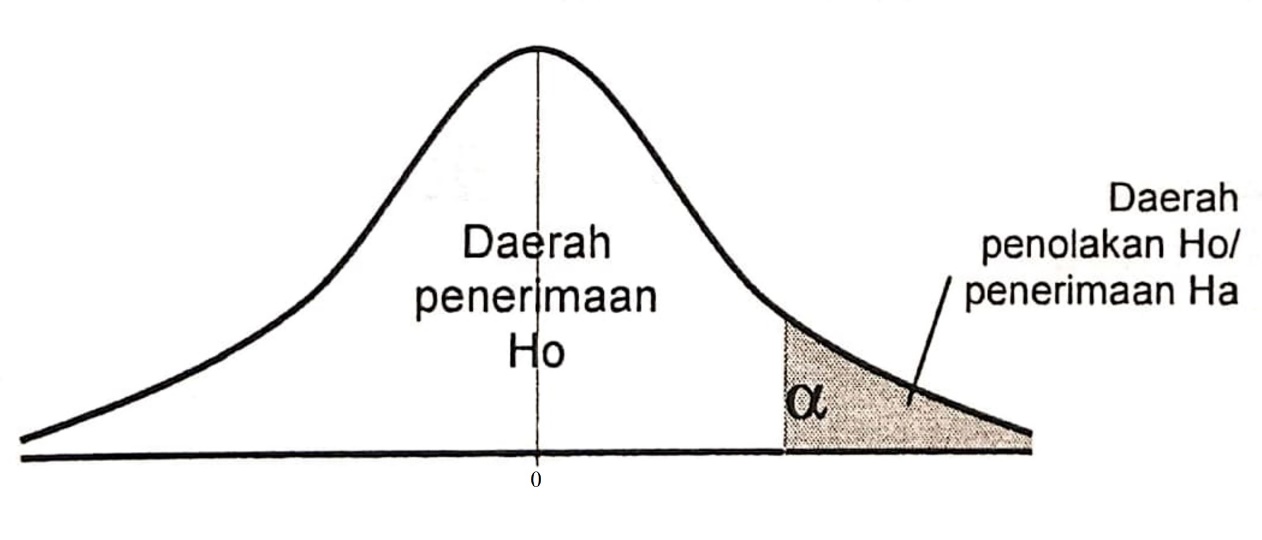 Gambar 3.1Uji TDistribusi t ini ditentukan oleh derajat kesalahan dk = n-2. Kriteria yang digunakan menurut Ghozali (2012) adalah sebagai berikut:Ho ditolak jika >atau < atau nilai Sig < α Ho diterima jika <atau > atau nilai Sig > α Apabila Ho diterima, maka dapat disimpulkan bahwa pengaruhnya tidak positif, sedangkan apabila Ho ditolak maka pengaruh variabel independen terhadap dependen adalah positif. Agar lebih memudahkan peneliti dalam melakukan pengolahan data, serta agar pengukuran data yang dihasilkan lebih akurat maka peneliti menggunakan bantuan program SPSS for Statistic Version.Uji F (Uji Simultan)Uji F digunakan untuk melihat apakah variabel independen secara bersama-sama (serentak) mempunyai pengaruh terhadap variabel dependen bentuk pengujiannya adalah:  Ho	: β1, β2 ≤ 0, artinya tidak berpengaruh positif budaya organisasi dan struktur organisasi terhadap kualitas sistem informasi akuntansi.  Ha	: β1, β2 > 0, artinya berpengaruh positif budaya organisasi dan struktur organisasi terhadap kualitas sistem informasi akuntansi.  Terhadap rumusan hipotesis tersebut, selanjutnya dilakukan pengujian hipotesis. Pengujian hipotesis ditunjukan untuk menguji ada tidaknya pengaruh dari variabel bebas secara keseluruhan terhadap variabel terikat. Pengujian hipotesis dengan menggunakan Uji F atau yang biasa disebut dengan Analysis of varian (ANOVA). Pengujian Anova atau uji F biasa dilakukan dengan dua cara yaitu dengan melihat tingkat signifikan atau dengan membandingkan Fhitung dengan Ftabel. Pengujian dengan tingkat signifikan pada tabel: Anova > α = 0,05 maka H0 ditolak (berpengaruh).Anova < α = 0,05, maka H0 diterima (tidak berpengaruh).Pengujian hipotesis menurut Sugiyono (2014), dapat digunakan rumus signifikan korelasi ganda sebagai berikut:Keterangan: 	= Nilai uji f R²	= Koefisisen korelasi berganda. k 	= Jumlah variabel independen n 	= Jumlah anggota sampelPengujian dengan membandingkan fhitung dengan ftabel dengan ketentuan yaitu:Jika Fhitung > Ftabel pada α = 5% maka Ho ditolak dan Ha diterima (berpengaruh)Jika Fhitung < Ftabel pada α = 5% maka Ho diterima dan Hα ditolak (tidak berpengaruh)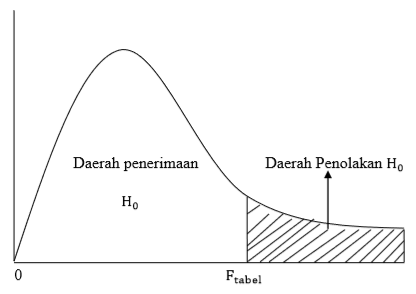 Gambar 3.2Daerah Penolakan dan Penerimaan H0 untuk Uji-F Pihak Kanan3.9.2.1.3	Transformasi Data Ordinal Menjadi Data IntervalData pada penelitian ini diperoleh dari jawaban kuesioner pada responden yang menggunakan skala likert, dari skala pengukuran likert tersebut maka akan diperoleh data ordinal. Agar dapat dianalisis secara statistik, data tersebut harus dinaikkan menjadi skala interval. Teknik transformasi yang paling sederhana dengan menggunakan Methode of Succesive Interval (MSI) dengan langkah-langkah sebagai berikut: Memperhatikan setiap butir jawaban responden dari kuesioner yang disebarkan.Untuk setiap butir pertanyaan tentukan frekuensi (f) responden yang menjawab skor 1, 2, 3, 4 dan 5 untuk setiap item pertanyaan. Setiap frekuensi dibagi dengan banyaknya responden dan hasilnya disebut proporsi. Menentukan proporsi kumulatif dengan jalan menjumlahkan nilai proporsi secara berurutan perkolom ekor. Menentukan nilai z untuk setiap proporsi kumulatif.Menentukan nilai skala (Scala Value = SV) untuk setiap ekor jawaban yang diperoleh (dengan menggunakan Tabel Tinggi Dimensi).Menentukan skala (Scala Value = SV) untuk masing-masing responden dengan menggunakan rumus:Keterangan:Density at Lower Limit	= Kepadatan batas bawahDensity at Upper Limir	= Kepadatan batas atas Area Below Upper Limit	= Daerah di bawah batas atas Area Below Lower Limit	= Daerah di bawah batas bawah Sesuai dengan nilai skala ordinal ke interval, yaitu skala value (SV) yang nilainya terkecil (harga negatif yang terbesar) diubah menjadi sama dengan 1 (satu). Untuk menentukan nilai transformasi terdapat rumus sebagai berikut:Nilai skala ini disebut dengan skala interval.3.9.2.2	Analisis Regresi Liner Berganda Analisis regresi linier berganda digunakan untuk mengetahui pengaruh budaya organisasi dan struktur organisasi terhadap kualitas sistem informasi akuntansi.Sugiyono (2013) menjelaskan bahwa: “Analisis regresi ganda digunakan oleh peneliti jika peneliti bermaksud meramalkan bagaimana keadaan (naik turunnya) variabel dependen (kliterium), bila dua atau lebih variabel independen sebagai faktor predictor dimanipulasi (dinaik turunkan nilainya). Jadi analisis regresi ganda akan dilakukan bila jumlah variabel independennya minimal dua.” Menurut Sugiyono (2013), persamaan regresi berganda yang ditetapkan adalah sebagai berikut:Keterangan:Y 		= Variabel Dependen α 		= Konstanta b1, b2	= Koefisien regresi X1	 	= Variabel Independen 1X2 		= Variabel Independen 2e 		= Epsilon (pengaruh faktor lain) 3.9.2.3 	Analisis Regresi Liner SederhanaSugiyono (2016:270) mengemukakan: “…analisis regresi didasarkan pada hubungan fungsional ataupun kausal variabel independen dengan variabel dependen.”Untuk mengetahui pengaruh kualitas sistem informasi akuntansi terhadap kualitas informasi akuntansi, maka digunakan analisis linier sederhana. Menurut Sugiyono (2016:270), persamaan rumus regresi linier sederhana adalah:Keterangan:Y	= Subjek dalam variabel dependen yang diprediksikan.a	= Nilai Y bila X=0 (nilai konstan)b	= Angka arah atau koefisien regresi yang menunjukan angka peningkatan                       	   atau penurunan variabel dependen yang didasarkan pada variabel                    	   independen3.9.2.4	Analisis KorelasiUntuk mengetahui kuat atau lemahnya hubungan antara variabel independen dengan variabel dependen dapat dihitung dengan koefisien korelasi. Jenis korelasi hanya bisa digunakan pada hubungan variabel garis lurus (linier) adalah korelasi Pearson Product Moment (r), menurut Sugiyono (2017) rumus Pearson Product Moment adalah sebagai berikut:Keterangan: 	= Koefisien korelasiX	= Variabel independenY	= Variabel dependenn	= Banyaknya sampelKolerasi PPM (Pearson Product Moment) dilambangkan (r) dengan ketentuan nilai r tidak lebih dari harga (0 ≤ r ≤ 1). Apabila nilai r = 0 artinya tidak ada kolerasi; dan r = 1 berarti kolerasi sangat kuat. Arti harga r akan dikonsultasikan dengan tabel interpretasi nilai r sebagai berikut:Tabel 3.18Pedoman untuk Memberikan Interpretasi Terhadap Koefisien KorelasiSumber: Sugiyono (2017:184)3.9.2.5	Analisis Determinasi (R2)Setelah korelasi dihitung dapat dilanjutkan dengan menghitung koefisien determinasi. Koefisien determinasi ini berfungsi untuk mengetahui besarnya pengaruh variabel independen terhadap variabel dependen. Dalam penggunaannya, koefisien determinasi menurut Sujarweni (2012) ini dinyatakan dalam rumus persentase (%) dengan rumus sebagai berikut:Keterangan:Kd 	= Koefisien Determinasi atau seberapa jauh perubahan variabel terikat                       	 (Pertimbangan Tingkat Materialitas)R	= Koefisien korelasi yang dikuadratkan3.10 	Model PenelitianModel penelitian merupakan abstraksi dari kasus yang sedang diteliti. Sesuai dengan penelitian yang akan penulis lakukan, maka model penelitiannya dapat digambarkan sebagai berikut:Gambar 3.3Model Penelitian 1Gambar 3.4Model Penelitian 2VariabelKonsep VariabelDimensiDimensiIndikatorIndikatorSkalaItemBudaya Organisasi(X1)Budaya organisasi adalah “…a system of shared meaning held by members that distinguishes the organization from other organizations.” Pernyataan tersebut dapat diartikan bahwa budaya organisasi adalah sistem makna bersama yang diselenggarakan oleh anggota yang membedakan organisasi dari organisasi lain. (Robbins dan Judge, 2013) Tujuh karakteristik budaya organisasi, menurut Robbins dan Judge (2013)Tujuh karakteristik budaya organisasi, menurut Robbins dan Judge (2013)Budaya Organisasi(X1)Budaya organisasi adalah “…a system of shared meaning held by members that distinguishes the organization from other organizations.” Pernyataan tersebut dapat diartikan bahwa budaya organisasi adalah sistem makna bersama yang diselenggarakan oleh anggota yang membedakan organisasi dari organisasi lain. (Robbins dan Judge, 2013) 1Inovasi dan keberanian mengambil risiko (Innovation and risk taking)1Banyaknya dukungan manajer terhadap sikap inovatif karyawan dalam melaksanakan pekerjaan Ordinal1Budaya Organisasi(X1)Budaya organisasi adalah “…a system of shared meaning held by members that distinguishes the organization from other organizations.” Pernyataan tersebut dapat diartikan bahwa budaya organisasi adalah sistem makna bersama yang diselenggarakan oleh anggota yang membedakan organisasi dari organisasi lain. (Robbins dan Judge, 2013) 1Inovasi dan keberanian mengambil risiko (Innovation and risk taking)2Banyaknya dukungan manajer terhadap keberanian karyawan dalam pengambilan resikoOrdinal2Budaya Organisasi(X1)Budaya organisasi adalah “…a system of shared meaning held by members that distinguishes the organization from other organizations.” Pernyataan tersebut dapat diartikan bahwa budaya organisasi adalah sistem makna bersama yang diselenggarakan oleh anggota yang membedakan organisasi dari organisasi lain. (Robbins dan Judge, 2013) 2Perhatian terhadap detil (Attention to detail)1Banyaknya ketelitian dalam melaksanakan pekerjaan Ordinal3Budaya Organisasi(X1)Budaya organisasi adalah “…a system of shared meaning held by members that distinguishes the organization from other organizations.” Pernyataan tersebut dapat diartikan bahwa budaya organisasi adalah sistem makna bersama yang diselenggarakan oleh anggota yang membedakan organisasi dari organisasi lain. (Robbins dan Judge, 2013) 2Perhatian terhadap detil (Attention to detail)2Banyaknya analisis dalam melaksanakan pekerjaan Ordinal4Budaya Organisasi(X1)Budaya organisasi adalah “…a system of shared meaning held by members that distinguishes the organization from other organizations.” Pernyataan tersebut dapat diartikan bahwa budaya organisasi adalah sistem makna bersama yang diselenggarakan oleh anggota yang membedakan organisasi dari organisasi lain. (Robbins dan Judge, 2013) 2Perhatian terhadap detil (Attention to detail)3Banyaknya   perhatian secara detil dalam melaksanakan pekerjaanOrdinal5Budaya Organisasi(X1)Budaya organisasi adalah “…a system of shared meaning held by members that distinguishes the organization from other organizations.” Pernyataan tersebut dapat diartikan bahwa budaya organisasi adalah sistem makna bersama yang diselenggarakan oleh anggota yang membedakan organisasi dari organisasi lain. (Robbins dan Judge, 2013) 3Berorientasi kepada hasil (Outcome orientation)1Banyaknya fokus manajer terhadap hasil akhir pekerjaan karyawan Ordinal6Budaya Organisasi(X1)Budaya organisasi adalah “…a system of shared meaning held by members that distinguishes the organization from other organizations.” Pernyataan tersebut dapat diartikan bahwa budaya organisasi adalah sistem makna bersama yang diselenggarakan oleh anggota yang membedakan organisasi dari organisasi lain. (Robbins dan Judge, 2013) 3Berorientasi kepada hasil (Outcome orientation)2Banyaknya fokus manajer terhadap tindakan yang dilakukan karyawan Ordinal7Budaya Organisasi(X1)Budaya organisasi adalah “…a system of shared meaning held by members that distinguishes the organization from other organizations.” Pernyataan tersebut dapat diartikan bahwa budaya organisasi adalah sistem makna bersama yang diselenggarakan oleh anggota yang membedakan organisasi dari organisasi lain. (Robbins dan Judge, 2013) 4Berorientasi kepada manusia (People orientation)1Banyaknya manajer memperhitungkan efek pada orang-orang dalam perusaanOrdinal8Budaya Organisasi(X1)Budaya organisasi adalah “…a system of shared meaning held by members that distinguishes the organization from other organizations.” Pernyataan tersebut dapat diartikan bahwa budaya organisasi adalah sistem makna bersama yang diselenggarakan oleh anggota yang membedakan organisasi dari organisasi lain. (Robbins dan Judge, 2013) 4Berorientasi kepada manusia (People orientation)2Banyaknya manajer memperhitungkan sikap kejujuran pada orang-orang dalam perusahaanOrdinal9Budaya Organisasi(X1)Budaya organisasi adalah “…a system of shared meaning held by members that distinguishes the organization from other organizations.” Pernyataan tersebut dapat diartikan bahwa budaya organisasi adalah sistem makna bersama yang diselenggarakan oleh anggota yang membedakan organisasi dari organisasi lain. (Robbins dan Judge, 2013) 4Berorientasi kepada manusia (People orientation)3Banyaknya manajer memperhitungkan sikap tolerasi pada orang-orang dalam perusahaanOrdinal10Budaya Organisasi(X1)Budaya organisasi adalah “…a system of shared meaning held by members that distinguishes the organization from other organizations.” Pernyataan tersebut dapat diartikan bahwa budaya organisasi adalah sistem makna bersama yang diselenggarakan oleh anggota yang membedakan organisasi dari organisasi lain. (Robbins dan Judge, 2013) 5Berorientasi tim(Team orientation)1Banyaknya bekerja secara tim daripada individu Ordinal11Budaya Organisasi(X1)Budaya organisasi adalah “…a system of shared meaning held by members that distinguishes the organization from other organizations.” Pernyataan tersebut dapat diartikan bahwa budaya organisasi adalah sistem makna bersama yang diselenggarakan oleh anggota yang membedakan organisasi dari organisasi lain. (Robbins dan Judge, 2013) 5Berorientasi tim(Team orientation)2Banyaknya toleransi antara anggota perusahaan Ordinal12Budaya Organisasi(X1)Budaya organisasi adalah “…a system of shared meaning held by members that distinguishes the organization from other organizations.” Pernyataan tersebut dapat diartikan bahwa budaya organisasi adalah sistem makna bersama yang diselenggarakan oleh anggota yang membedakan organisasi dari organisasi lain. (Robbins dan Judge, 2013) 6Agresifitas (Aggressiveness)1Banyaknya agresif dalam melaksanakan pekerjaan Ordinal13Budaya Organisasi(X1)Budaya organisasi adalah “…a system of shared meaning held by members that distinguishes the organization from other organizations.” Pernyataan tersebut dapat diartikan bahwa budaya organisasi adalah sistem makna bersama yang diselenggarakan oleh anggota yang membedakan organisasi dari organisasi lain. (Robbins dan Judge, 2013) 6Agresifitas (Aggressiveness)2Banyaknya kompetitif dalam melaksanakan pekerjaan Ordinal14Budaya Organisasi(X1)Budaya organisasi adalah “…a system of shared meaning held by members that distinguishes the organization from other organizations.” Pernyataan tersebut dapat diartikan bahwa budaya organisasi adalah sistem makna bersama yang diselenggarakan oleh anggota yang membedakan organisasi dari organisasi lain. (Robbins dan Judge, 2013) 7Stabilitas (Stability)1Banyaknya mempertahankan status quo dalam pengambilan keputusanOrdinal15Budaya Organisasi(X1)Budaya organisasi adalah “…a system of shared meaning held by members that distinguishes the organization from other organizations.” Pernyataan tersebut dapat diartikan bahwa budaya organisasi adalah sistem makna bersama yang diselenggarakan oleh anggota yang membedakan organisasi dari organisasi lain. (Robbins dan Judge, 2013) 7Stabilitas (Stability)2Banyaknya mempertahankan status quo dalam melaksanakan pekerjaan Ordinal16VariabelKonsep VariabelDimensiDimensiIndikatorIndikatorSkalaItemStruktur Organisasi (X2)Struktur organisasi adalah: “…how job tasks are formally divided, grouped, and coordinated.” Definisi di atas dapat diartikan bahwa struktur organisasi menjelaskan bagaimana tugas pekerjaan secara formal dibagi, dikelompokkan dan dikoordinasikan. (Robbins dan Judge, 2013)Enam unsur struktur organisasi menurut Robbins dan Judge (2013), yaitu:Enam unsur struktur organisasi menurut Robbins dan Judge (2013), yaitu:Struktur Organisasi (X2)Struktur organisasi adalah: “…how job tasks are formally divided, grouped, and coordinated.” Definisi di atas dapat diartikan bahwa struktur organisasi menjelaskan bagaimana tugas pekerjaan secara formal dibagi, dikelompokkan dan dikoordinasikan. (Robbins dan Judge, 2013)1Spesialisasi Pekerjaan (Work Specialization)1Terdapat deskripsi kerjaOrdinal1Struktur Organisasi (X2)Struktur organisasi adalah: “…how job tasks are formally divided, grouped, and coordinated.” Definisi di atas dapat diartikan bahwa struktur organisasi menjelaskan bagaimana tugas pekerjaan secara formal dibagi, dikelompokkan dan dikoordinasikan. (Robbins dan Judge, 2013)1Spesialisasi Pekerjaan (Work Specialization)2Pembagian tugasOrdinal2Struktur Organisasi (X2)Struktur organisasi adalah: “…how job tasks are formally divided, grouped, and coordinated.” Definisi di atas dapat diartikan bahwa struktur organisasi menjelaskan bagaimana tugas pekerjaan secara formal dibagi, dikelompokkan dan dikoordinasikan. (Robbins dan Judge, 2013)2Departeme-ntalisasi (Departmentalization)1Dasar
yang dipakai
dalam
mengelompok-kan
pekerjaanOrdinal3-4Struktur Organisasi (X2)Struktur organisasi adalah: “…how job tasks are formally divided, grouped, and coordinated.” Definisi di atas dapat diartikan bahwa struktur organisasi menjelaskan bagaimana tugas pekerjaan secara formal dibagi, dikelompokkan dan dikoordinasikan. (Robbins dan Judge, 2013)2Departeme-ntalisasi (Departmentalization)2Menciptakan
koordinasi
melalui
komunikasi
informal diantara sub unit dan pegawaiOrdinal5Struktur Organisasi (X2)Struktur organisasi adalah: “…how job tasks are formally divided, grouped, and coordinated.” Definisi di atas dapat diartikan bahwa struktur organisasi menjelaskan bagaimana tugas pekerjaan secara formal dibagi, dikelompokkan dan dikoordinasikan. (Robbins dan Judge, 2013)3Rantai Komando (Chain of Command)1Kemampuan untuk memberi perintah dan mengharapkan perintah tersebut dipatuhi oleh pegawaiOrdinal6Struktur Organisasi (X2)Struktur organisasi adalah: “…how job tasks are formally divided, grouped, and coordinated.” Definisi di atas dapat diartikan bahwa struktur organisasi menjelaskan bagaimana tugas pekerjaan secara formal dibagi, dikelompokkan dan dikoordinasikan. (Robbins dan Judge, 2013)3Rantai Komando (Chain of Command)2Membantu mengamankan konsep garis wewenang yang tidak terputuskanOrdinal7Struktur Organisasi (X2)Struktur organisasi adalah: “…how job tasks are formally divided, grouped, and coordinated.” Definisi di atas dapat diartikan bahwa struktur organisasi menjelaskan bagaimana tugas pekerjaan secara formal dibagi, dikelompokkan dan dikoordinasikan. (Robbins dan Judge, 2013)4Rentang Kendali (Span of Control)1Merujuk pada
jumlah orang
yang ada dalam
organisasi
dimana ia
bekerja Ordinal8Struktur Organisasi (X2)Struktur organisasi adalah: “…how job tasks are formally divided, grouped, and coordinated.” Definisi di atas dapat diartikan bahwa struktur organisasi menjelaskan bagaimana tugas pekerjaan secara formal dibagi, dikelompokkan dan dikoordinasikan. (Robbins dan Judge, 2013)4Rentang Kendali (Span of Control)Merujuk pada
jumlah orang
yang ada dalam
organisasi
dimana ia
bekerja 
berdampak pada
efektivitas kerjaOrdinal9Struktur Organisasi (X2)Struktur organisasi adalah: “…how job tasks are formally divided, grouped, and coordinated.” Definisi di atas dapat diartikan bahwa struktur organisasi menjelaskan bagaimana tugas pekerjaan secara formal dibagi, dikelompokkan dan dikoordinasikan. (Robbins dan Judge, 2013)4Rentang Kendali (Span of Control)2Membuat
bawahan dapat
diarahkan
secara efektif
oleh
seorang manajerOrdinal10Struktur Organisasi (X2)Struktur organisasi adalah: “…how job tasks are formally divided, grouped, and coordinated.” Definisi di atas dapat diartikan bahwa struktur organisasi menjelaskan bagaimana tugas pekerjaan secara formal dibagi, dikelompokkan dan dikoordinasikan. (Robbins dan Judge, 2013)4Rentang Kendali (Span of Control)Membuat
bawahan dapat
diarahkan
secara efisien oleh
seorang manajerOrdinal11Struktur Organisasi (X2)Struktur organisasi adalah: “…how job tasks are formally divided, grouped, and coordinated.” Definisi di atas dapat diartikan bahwa struktur organisasi menjelaskan bagaimana tugas pekerjaan secara formal dibagi, dikelompokkan dan dikoordinasikan. (Robbins dan Judge, 2013)5Sentralisasi dan Desentrali-sasi (Centralization and Decentralization)1Mengacu pada
pengambilan
keputusan yang
terpusat pada
suatu titik
tertentu dalam
organisasiOrdinal12Struktur Organisasi (X2)Struktur organisasi adalah: “…how job tasks are formally divided, grouped, and coordinated.” Definisi di atas dapat diartikan bahwa struktur organisasi menjelaskan bagaimana tugas pekerjaan secara formal dibagi, dikelompokkan dan dikoordinasikan. (Robbins dan Judge, 2013)5Sentralisasi dan Desentrali-sasi (Centralization and Decentralization)2Lebih banyak
pegawai yang
memberikan
masukan bagi
keputusan
organisasiOrdinal13Struktur Organisasi (X2)Struktur organisasi adalah: “…how job tasks are formally divided, grouped, and coordinated.” Definisi di atas dapat diartikan bahwa struktur organisasi menjelaskan bagaimana tugas pekerjaan secara formal dibagi, dikelompokkan dan dikoordinasikan. (Robbins dan Judge, 2013)6Formalisasi (Formalization)1Mengacu pada
pekerjaan di
dalam
organisasi itu
dilakukan
bagaimana
seharusnyaOrdinal14Struktur Organisasi (X2)Struktur organisasi adalah: “…how job tasks are formally divided, grouped, and coordinated.” Definisi di atas dapat diartikan bahwa struktur organisasi menjelaskan bagaimana tugas pekerjaan secara formal dibagi, dikelompokkan dan dikoordinasikan. (Robbins dan Judge, 2013)6Formalisasi (Formalization)2Derajat suatu
organisasi
menstandarkan 
perilaku melalui
aturanOrdinal15Struktur Organisasi (X2)Struktur organisasi adalah: “…how job tasks are formally divided, grouped, and coordinated.” Definisi di atas dapat diartikan bahwa struktur organisasi menjelaskan bagaimana tugas pekerjaan secara formal dibagi, dikelompokkan dan dikoordinasikan. (Robbins dan Judge, 2013)6Formalisasi (Formalization)Derajat suatu
organisasi
menstandarkan 
perilaku melalui
posedurOrdinal16Struktur Organisasi (X2)Struktur organisasi adalah: “…how job tasks are formally divided, grouped, and coordinated.” Definisi di atas dapat diartikan bahwa struktur organisasi menjelaskan bagaimana tugas pekerjaan secara formal dibagi, dikelompokkan dan dikoordinasikan. (Robbins dan Judge, 2013)6Formalisasi (Formalization)Derajat suatu
organisasi
menstandarkan 
perilaku melalui
pelatihanOrdinal17Struktur Organisasi (X2)Struktur organisasi adalah: “…how job tasks are formally divided, grouped, and coordinated.” Definisi di atas dapat diartikan bahwa struktur organisasi menjelaskan bagaimana tugas pekerjaan secara formal dibagi, dikelompokkan dan dikoordinasikan. (Robbins dan Judge, 2013)6Formalisasi (Formalization)Derajat suatu
organisasi
menstandarkan 
perilaku melalui 
mekanisme lain
yang terkaitOrdinal18VariabelKonsep VariabelDimensiDimensiIndikatorIndikatorSkalaItemKualitas Sistem Informasi Akuntansi (Y)Sistem yang berkualitas apabila memiliki ciri-ciri seperti integrasi, fleksibel, mudah diakses, formalisasi, dan memiliki kekayaan media. (Heidmann, 2008)Karakteristik kualitas sistem informasi akuntansi menurut Heidmann (2008), yaitu:Karakteristik kualitas sistem informasi akuntansi menurut Heidmann (2008), yaitu:Kualitas Sistem Informasi Akuntansi (Y)Sistem yang berkualitas apabila memiliki ciri-ciri seperti integrasi, fleksibel, mudah diakses, formalisasi, dan memiliki kekayaan media. (Heidmann, 2008)1Integrasi (Integration)1Tingkat kemampuan sistem untuk menghubungkan informasi dari berbagai sumber informasi yang berguna untuk mendukung keputusan manajemenOrdinal1-2Kualitas Sistem Informasi Akuntansi (Y)Sistem yang berkualitas apabila memiliki ciri-ciri seperti integrasi, fleksibel, mudah diakses, formalisasi, dan memiliki kekayaan media. (Heidmann, 2008)1Integrasi (Integration)2Tingkat kemampuan sistem untuk fokus pada bagaimana mencapai tujuan yang telah ditetapkanOrdinal3Kualitas Sistem Informasi Akuntansi (Y)Sistem yang berkualitas apabila memiliki ciri-ciri seperti integrasi, fleksibel, mudah diakses, formalisasi, dan memiliki kekayaan media. (Heidmann, 2008)1Integrasi (Integration)Tingkat kemampuan sistem untuk fokus pada bagaimana melaksanakan strategi perusahaanOrdinal4Kualitas Sistem Informasi Akuntansi (Y)Sistem yang berkualitas apabila memiliki ciri-ciri seperti integrasi, fleksibel, mudah diakses, formalisasi, dan memiliki kekayaan media. (Heidmann, 2008)1Integrasi (Integration)Tingkat kemampuan sistem untuk fokus pada bagaimana membantu operasional perusahaanOrdinal5Kualitas Sistem Informasi Akuntansi (Y)Sistem yang berkualitas apabila memiliki ciri-ciri seperti integrasi, fleksibel, mudah diakses, formalisasi, dan memiliki kekayaan media. (Heidmann, 2008)1Integrasi (Integration)Tingkat kemampuan sistem untuk memberikan pemahaman tentang adanya ketergatungan pada setiap bagian yang ada di dalam perusahaanOrdinal6Kualitas Sistem Informasi Akuntansi (Y)Sistem yang berkualitas apabila memiliki ciri-ciri seperti integrasi, fleksibel, mudah diakses, formalisasi, dan memiliki kekayaan media. (Heidmann, 2008)2Fleksibilitas (Flexibility)1Tingkat kemampuan sistem untuk beradaptasi dengan perubahan berbagai kebutuhan penggunaOrdinal7Kualitas Sistem Informasi Akuntansi (Y)Sistem yang berkualitas apabila memiliki ciri-ciri seperti integrasi, fleksibel, mudah diakses, formalisasi, dan memiliki kekayaan media. (Heidmann, 2008)2Fleksibilitas (Flexibility)2Tingkat kemampuan sistem untuk digunakan dalam sistem yang relatif kakuOrdinal8Kualitas Sistem Informasi Akuntansi (Y)Sistem yang berkualitas apabila memiliki ciri-ciri seperti integrasi, fleksibel, mudah diakses, formalisasi, dan memiliki kekayaan media. (Heidmann, 2008)3Aksesibilitas (Accessibility)1Tingkat kemampuan sistem untuk diakses dengan usaha yang relatif rendahOrdinal9Kualitas Sistem Informasi Akuntansi (Y)Sistem yang berkualitas apabila memiliki ciri-ciri seperti integrasi, fleksibel, mudah diakses, formalisasi, dan memiliki kekayaan media. (Heidmann, 2008)3Aksesibilitas (Accessibility)2Tingkat kemampuan sistem untuk menganalisis data dari sistem informasi manajemen terkomputerisasiOrdinal10Kualitas Sistem Informasi Akuntansi (Y)Sistem yang berkualitas apabila memiliki ciri-ciri seperti integrasi, fleksibel, mudah diakses, formalisasi, dan memiliki kekayaan media. (Heidmann, 2008)3Aksesibilitas (Accessibility)Tingkat kemampuan sistem untuk pencarian kembali data dari sistem informasi manajemen terkomputerisasiOrdinal11Kualitas Sistem Informasi Akuntansi (Y)Sistem yang berkualitas apabila memiliki ciri-ciri seperti integrasi, fleksibel, mudah diakses, formalisasi, dan memiliki kekayaan media. (Heidmann, 2008)4Formalisasi (Formalization)1Tingkat kemampuan sistem untuk menyediakan aturan atau prosedur yang berlaku diperusahaan.Ordinal12Kualitas Sistem Informasi Akuntansi (Y)Sistem yang berkualitas apabila memiliki ciri-ciri seperti integrasi, fleksibel, mudah diakses, formalisasi, dan memiliki kekayaan media. (Heidmann, 2008)4Formalisasi (Formalization)2Tingkat kemampuan sistem untuk menganalisis penyimpangan Ordinal13Kualitas Sistem Informasi Akuntansi (Y)Sistem yang berkualitas apabila memiliki ciri-ciri seperti integrasi, fleksibel, mudah diakses, formalisasi, dan memiliki kekayaan media. (Heidmann, 2008)4Formalisasi (Formalization)Tingkat kemampuan sistem untuk menyediakan saluran interaksi dengan departemen atau manajer lainOrdinal14Kualitas Sistem Informasi Akuntansi (Y)Sistem yang berkualitas apabila memiliki ciri-ciri seperti integrasi, fleksibel, mudah diakses, formalisasi, dan memiliki kekayaan media. (Heidmann, 2008)5Kekayaan Media (Media Richness)1Tingkat kemampuan sistem untuk memungkinkan interaksi pribadiOrdinal15Kualitas Sistem Informasi Akuntansi (Y)Sistem yang berkualitas apabila memiliki ciri-ciri seperti integrasi, fleksibel, mudah diakses, formalisasi, dan memiliki kekayaan media. (Heidmann, 2008)5Kekayaan Media (Media Richness)2Tingkat kemampuan sistem untuk   menyediakan saluran interaktif dengan bagian lainOrdinal16Kualitas Sistem Informasi Akuntansi (Y)Sistem yang berkualitas apabila memiliki ciri-ciri seperti integrasi, fleksibel, mudah diakses, formalisasi, dan memiliki kekayaan media. (Heidmann, 2008)5Kekayaan Media (Media Richness)Tingkat kemampuan sistem untuk menyediakan saluran interaktif yang memungkinkan setiap bagian untuk berdialog tatap mukaOrdinal17Kualitas Sistem Informasi Akuntansi (Y)Sistem yang berkualitas apabila memiliki ciri-ciri seperti integrasi, fleksibel, mudah diakses, formalisasi, dan memiliki kekayaan media. (Heidmann, 2008)5Kekayaan Media (Media Richness)Tingkat kemampuan sistem dapat menyediakan saluran interaktif yang memungkinkan setiap bagian untuk berdiskusi mengkomunikasikan penyelesaian masalahOrdinal18VariabelKonsep VariabelDimensiDimensiIndikatorIndikatorSkalaItemKualitas Informasi Akuntansi (Z)Informasi yang berkualitas apabila memiliki ciri-ciri seperti cakupan, tepat waktu, format, dan akurat. (Heidmann, 2008)Karakteristik kualitas informasi akuntansi menurut Heidmann (2008), yaitu:Karakteristik kualitas informasi akuntansi menurut Heidmann (2008), yaitu:Kualitas Informasi Akuntansi (Z)Informasi yang berkualitas apabila memiliki ciri-ciri seperti cakupan, tepat waktu, format, dan akurat. (Heidmann, 2008)1Cakupan (Scope)1Banyaknya sistem menghasilkan informasi yang fokus pada informasi internal Ordinal1Kualitas Informasi Akuntansi (Z)Informasi yang berkualitas apabila memiliki ciri-ciri seperti cakupan, tepat waktu, format, dan akurat. (Heidmann, 2008)1Cakupan (Scope)Banyaknya sistem menghasilkan informasi yang fokus pada informasi eksternalOrdinal2Kualitas Informasi Akuntansi (Z)Informasi yang berkualitas apabila memiliki ciri-ciri seperti cakupan, tepat waktu, format, dan akurat. (Heidmann, 2008)1Cakupan (Scope)2Banyaknya sistem menghasilkan informasi mengenai keuangan Ordinal3Kualitas Informasi Akuntansi (Z)Informasi yang berkualitas apabila memiliki ciri-ciri seperti cakupan, tepat waktu, format, dan akurat. (Heidmann, 2008)1Cakupan (Scope)Banyaknya sistem menghasilkan informasi mengenai non keuangan Ordinal4Kualitas Informasi Akuntansi (Z)Informasi yang berkualitas apabila memiliki ciri-ciri seperti cakupan, tepat waktu, format, dan akurat. (Heidmann, 2008)1Cakupan (Scope)3Banyaknya sistem menghasilkan informasi yang berdasarkan
informasi
historisOrdinal5Kualitas Informasi Akuntansi (Z)Informasi yang berkualitas apabila memiliki ciri-ciri seperti cakupan, tepat waktu, format, dan akurat. (Heidmann, 2008)1Cakupan (Scope)Banyaknya sistem menghasilkan informasi yang berdasarkan
informasi
berorientasi-
pada informasi
masa depanOrdinal6Kualitas Informasi Akuntansi (Z)Informasi yang berkualitas apabila memiliki ciri-ciri seperti cakupan, tepat waktu, format, dan akurat. (Heidmann, 2008)1Cakupan (Scope)4Banyaknya sistem menghasilkan informasi yang terkait dengan
peningkatan
kegiatan
pemasaranOrdinal7Kualitas Informasi Akuntansi (Z)Informasi yang berkualitas apabila memiliki ciri-ciri seperti cakupan, tepat waktu, format, dan akurat. (Heidmann, 2008)2Tepat Waktu (Timeliness)1Banyaknya sistem menghasilkan informasi yang tepat waktu sesuai dengan kebutuhan informasi Ordinal8Kualitas Informasi Akuntansi (Z)Informasi yang berkualitas apabila memiliki ciri-ciri seperti cakupan, tepat waktu, format, dan akurat. (Heidmann, 2008)2Tepat Waktu (Timeliness)2Banyaknya sistem menghasilkan informasi yang mencerminkan
keadaan
informasi
terkini Ordinal9Kualitas Informasi Akuntansi (Z)Informasi yang berkualitas apabila memiliki ciri-ciri seperti cakupan, tepat waktu, format, dan akurat. (Heidmann, 2008)2Tepat Waktu (Timeliness)3Banyaknya sistem menghasilkan informasi secara
rutinOrdinal10Kualitas Informasi Akuntansi (Z)Informasi yang berkualitas apabila memiliki ciri-ciri seperti cakupan, tepat waktu, format, dan akurat. (Heidmann, 2008)2Tepat Waktu (Timeliness)4Banyaknya sistem menghasilkan informasi yang berguna untuk
membuat
strategi
perusahaanOrdinal11Kualitas Informasi Akuntansi (Z)Informasi yang berkualitas apabila memiliki ciri-ciri seperti cakupan, tepat waktu, format, dan akurat. (Heidmann, 2008)3Format (Format)1Banyaknya sistem menghasilkan informasi
vertikal, yang
memungkinkan
terjadinya
transformasi
pengetahuan
baru dari
manajer ke
tingkat yang
lebih rendah
dan sebaliknyaOrdinal12Kualitas Informasi Akuntansi (Z)Informasi yang berkualitas apabila memiliki ciri-ciri seperti cakupan, tepat waktu, format, dan akurat. (Heidmann, 2008)3Format (Format)2Banyaknya sistem menghasilkan informasi yang ditulis dengan
semi code dan
sederhana Ordinal13-14Kualitas Informasi Akuntansi (Z)Informasi yang berkualitas apabila memiliki ciri-ciri seperti cakupan, tepat waktu, format, dan akurat. (Heidmann, 2008)4Akurasi (Accuracy)1Banyaknya sistem menghasilkan informasi yang bersifat benar Ordinal15Kualitas Informasi Akuntansi (Z)Informasi yang berkualitas apabila memiliki ciri-ciri seperti cakupan, tepat waktu, format, dan akurat. (Heidmann, 2008)4Akurasi (Accuracy)2Banyaknya sistem menghasilkan informasi yang jelas/tidak
ambiguOrdinal16Kualitas Informasi Akuntansi (Z)Informasi yang berkualitas apabila memiliki ciri-ciri seperti cakupan, tepat waktu, format, dan akurat. (Heidmann, 2008)4Akurasi (Accuracy)3Banyaknya sistem menghasilkan informasi yang bermaknaOrdinal17Kualitas Informasi Akuntansi (Z)Informasi yang berkualitas apabila memiliki ciri-ciri seperti cakupan, tepat waktu, format, dan akurat. (Heidmann, 2008)4Akurasi (Accuracy)4Banyaknya sistem menghasilkan informasi yang dapat dipercayaOrdinal18Kualitas Informasi Akuntansi (Z)Informasi yang berkualitas apabila memiliki ciri-ciri seperti cakupan, tepat waktu, format, dan akurat. (Heidmann, 2008)4Akurasi (Accuracy)5Banyaknya sistem menghasilkan informasi yang konsisten Ordinal19NoNama BankNoNama Bank1Bank Nusantara Parahyangan (BNP)31Bank Jasa Arta2Bank Bisnis 32Bank Jaya Internasional3Bank Artos Indonesia33Bank BTPN4Bank Fama Internasional34Bank Sinarmas 5BPD Jawa Barat dan Banten35Bank Mandiri6Bank Amro36Bank Maspion Indonesia7Bank Agroniaga37Bank Mayapada International8Bank Antar Daerah38Bank Mega9Bank Akita39Bank BNI10Bank Artha Graha Internasional40Bank CIMB Niaga11Bank Buana Indonesia41Bank NISP12Bank Bukopin42Bank Nusa Nasional13Bank Bumi Arta43Bank UOB Indonesia14Bank Bumiputera Indonesia44Bank BRI15Bank BCA45Bank Woori Saudara16Bank Century46Bank Tabungan Pensiunan Nasional17Bank Chinatrust Indonesia47Bank Victoria18Bank Commonwealth48Bank Danamon19Bank DBS Indonesia49Bank Permata20Bank HSBC50Bank BCA Syariah21Bank Eksekutif Internasional51Bank Syariah Mandiri22Bank Harda Internasional52Bank BJB Syariah23Bank Himpunan Saudara53Bank BNI Syariah24Bank Tabungan Negara 54Bank BRI Syariah25Bank KEB Hana Indonesia55Bank Muamalat26Bank J Trust56Bank Mega Syariah27Bank Internasional Indonesia57Bank Bukopin Syariah28Bank Jabar Banten58Panin Bank Syariah29Bank Jakarta59BTPN Syariah30Maybank Syariah60Bank Victoria SyariahNoNama BankNoNama Bank1Bank BCA16Bank HSBC 2Bank Jabar Banten17Bank J Trust 3Bank KEB Hana Indonesia18Bank Artha Graha Internasional4Bank Victoria Syariah19Bank Artos Indonesia5Bank BNI 20Bank Commonwealth6Bank Mega Syariah 21Bank CIMB Niaga7Bank BRI Syariah22Bank Muamalat8Bank DBS Indonesia23Bank Chinatrust Indonesia9Bank UOB Indonesia24Bank Danamon10Bank BNI Syariah25Bank Permata11Bank BRI26Bank Woori Saudara12BTPN Syariah27Bank MNC 13Bank Tabungan Negara 28Bank Maspion Indonesia14Bank Bumi Arta29Bank Mayapada International15Bank BTPN30Bank SinarmasNoPilihan JawabanSkor1Sangat Kuat/ Sangat Memadai/ Sangat Baik52Kuat/ Memadai/ Baik43Sedang/ Cukup Memadai/ Cukup Baik34Lemah/ Tidak Memadai/ Tidak Baik25Sangat Lemah/ Sangat Tidak Memadai/ Sangat Tidak Baik1NoPilihan JawabanSkor1Sangat Lemah/ Sangat Tidak Memadai/ Sangat Tidak Baik52Lemah/ Tidak Memadai/ Tidak Baik43Sedang/ Cukup Memadai/ Cukup Baik34Kuat/ Memadai/ Baik25Sangat Kuat/ Sangat Memadai/ Sangat Baik1Rentang NilaiKategori60-108Sangat Lemah/ Sangat Tidak Memadai/ Sangat Tidak Baik109-156Lemah/ Tidak Memadai/ Tidak Baik157-204Sedang/ Cukup Memadai/ Cukup Baik205-252Kuat/ Memadai/ Baik253-300Sangat Kuat/ Sangat Memadai/ Sangat BaikRentang NilaiKategori90-162Sangat Lemah/ Sangat Tidak Memadai/ Sangat Tidak Baik163-234Lemah/ Tidak Memadai/ Tidak Baik235-307Sedang/ Cukup Memadai/ Cukup Baik308-379Kuat/ Memadai/ Baik380-450Sangat Kuat/ Sangat Memadai/ Sangat BaikRentang NilaiKategori120-216Sangat Lemah/ Sangat Tidak Memadai/ Sangat Tidak Baik217-312Lemah/ Tidak Memadai/ Tidak Baik313-408Sedang/ Cukup Memadai/ Cukup Baik409-504Kuat/ Memadai/ Baik505-600Sangat Kuat/ Sangat Memadai/ Sangat BaikRentang NilaiKategori150-270Sangat Lemah/ Sangat Tidak Memadai/ Sangat Tidak Baik271-390Lemah/ Tidak Memadai/ Tidak Baik391-510Sedang/ Cukup Memadai/ Cukup Baik511-630Kuat/ Memadai/ Baik631-750Sangat Kuat/ Sangat Memadai/ Sangat BaikRentang NilaiKategori180-324Sangat Lemah/ Sangat Tidak Memadai/ Sangat Tidak Baik325-468Lemah/ Tidak Memadai/ Tidak Baik469-612Sedang/ Cukup Memadai/ Cukup Baik613-756Kuat/ Memadai/ Baik757-900Sangat Kuat/ Sangat Memadai/ Sangat BaikRentang NilaiKategori480-864Sangat Lemah865-1248Lemah1249-1632Sedang1633-2016Kuat2017-2400Sangat KuatRentang NilaiKategori540-972Sangat Tidak Memadai973-1404Tidak Memadai1405-1836Cukup Memadai1837-2268Memadai2269-2700Sangat MemadaiRentang NilaiKategori540-972Sangat Tidak Baik973-1404Tidak Baik1405-1836Cukup Baik1837-2268Baik2269-2700Sangat BaikRentang NilaiKategori570-1026Sangat Tidak Baik1027-1482Tidak Baik1482-1938Cukup Baik1939-2394Baik2395-2850Sangat BaikY = a + bXInterval KoefisienTingkat Hubungan0,00-0,199Sangat Rendah0,20-0,399Rendah0,40-0,599Sedang0,60-0,799Kuat0,80-1,000Sangat Kuat